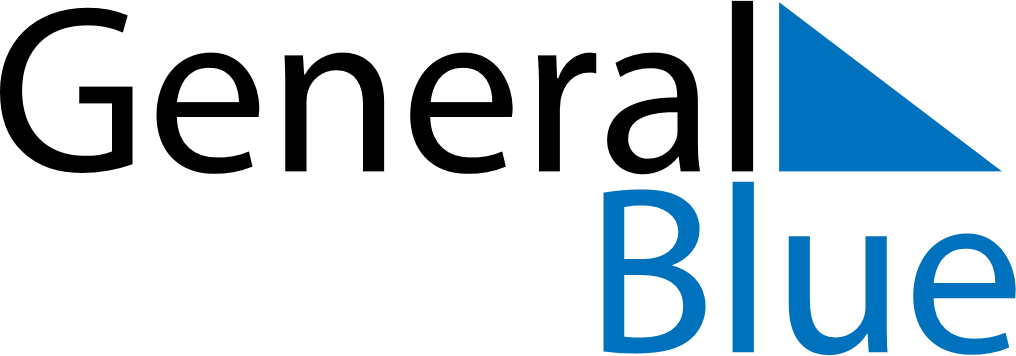 Weekly CalendarDecember 8, 2019 - December 14, 2019Weekly CalendarDecember 8, 2019 - December 14, 2019Weekly CalendarDecember 8, 2019 - December 14, 2019Weekly CalendarDecember 8, 2019 - December 14, 2019Weekly CalendarDecember 8, 2019 - December 14, 2019Weekly CalendarDecember 8, 2019 - December 14, 2019SUNDAYDec 08MONDAYDec 09MONDAYDec 09TUESDAYDec 10WEDNESDAYDec 11THURSDAYDec 12FRIDAYDec 13SATURDAYDec 14